2024 - Year 2 Stationery RequirementsPlease ensure all items are labelled clearly.Library BagPaint Shirt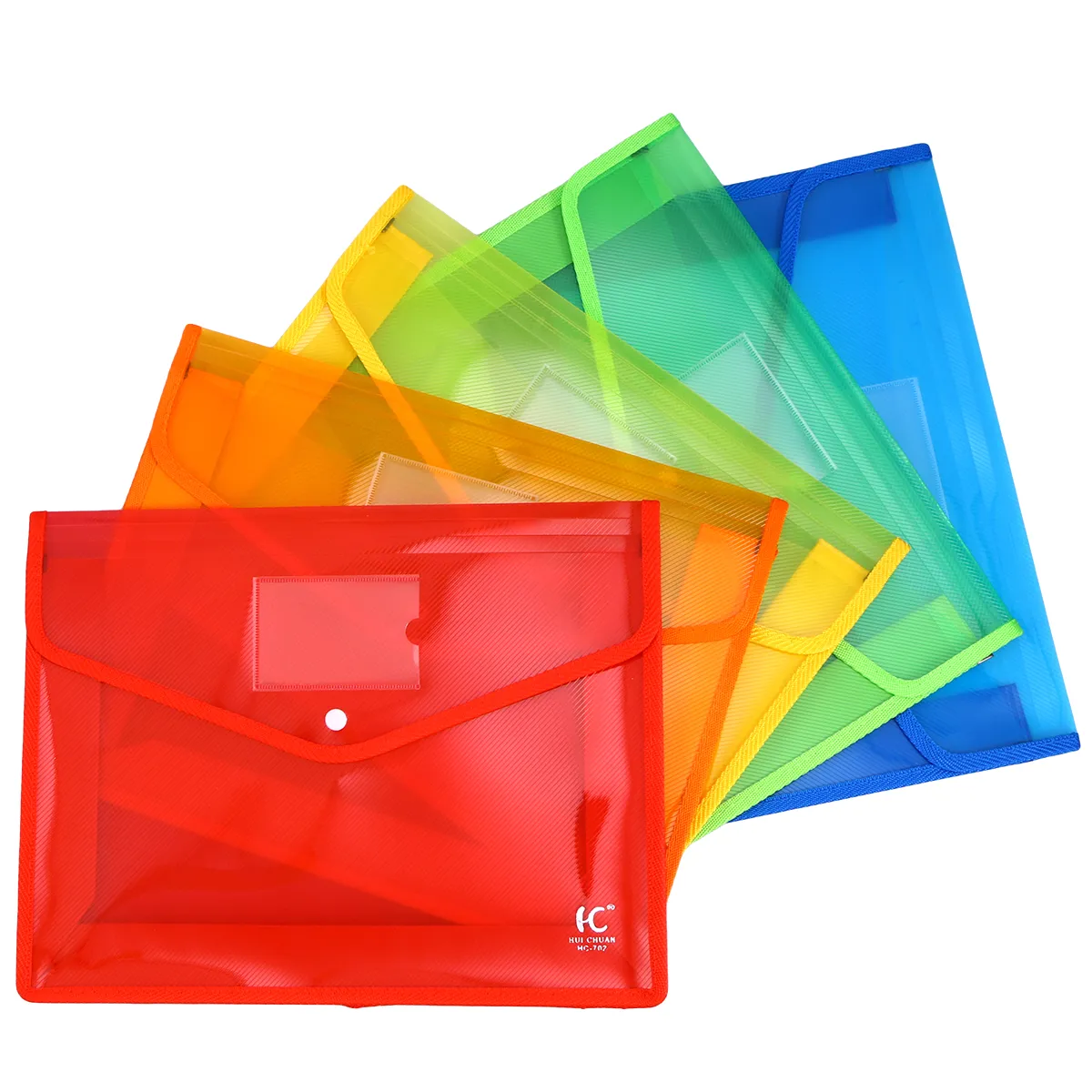 Lead pencils (at least 10)Homework folders x 3Red pen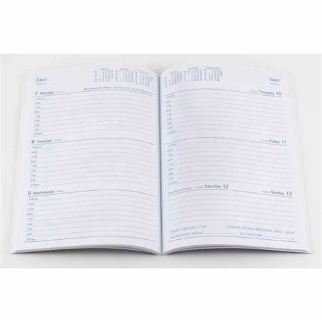 Coloured pencils or crayonsStudent diary TextasHighlightersErasers (at least 2)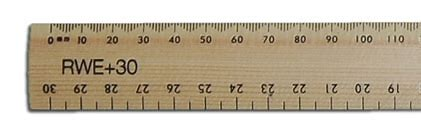 Ruler (with cm and mm)ScissorsGlue (at least 4)2 x Artline 0.6mm felt tip black pensWhiteboard markers (at least 4)Whiteboard eraser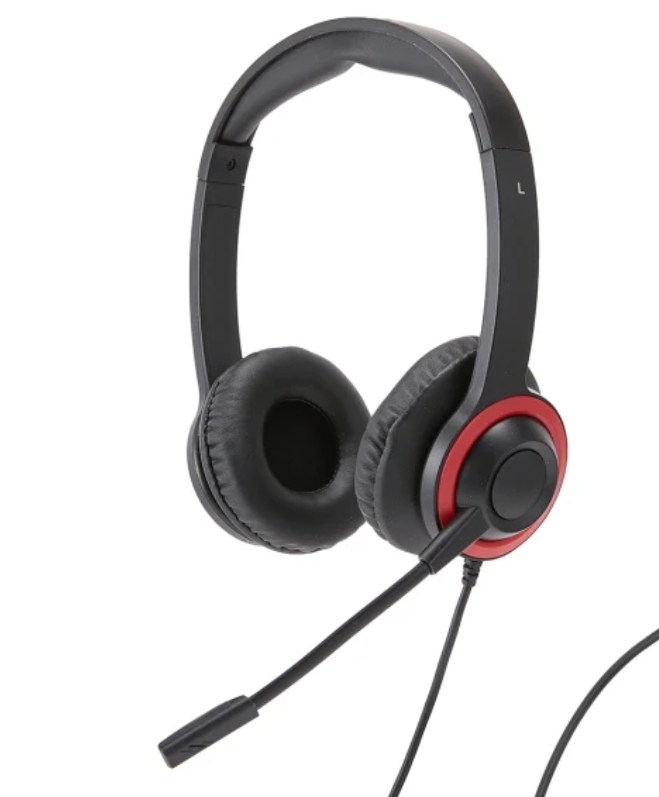 Pencil sharpenerHeadphones with microphoneWipesTissuesPaper towel OR a packet of zip lock bagsA3 art folderPencil case - please no large pencil cases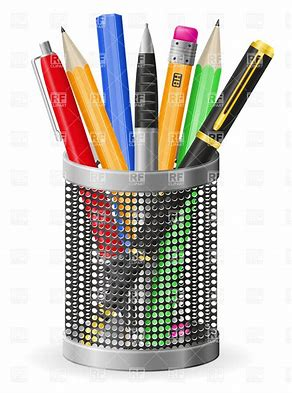 Optional - Additional pencil tin or small pencil case to keep on desk - the bigger pencil cases are too big to keep on desks and will be kept in their tubs)